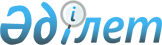 Тереңкөл ауданы әкімінің 2020 жылғы 21 қазандағы № 4 "Тереңкөл ауданының аумағында сайлау учаскелерін құру туралы" шешіміне өзгеріс енгізу туралыПавлодар облысы Тереңкөл ауданы әкімінің 2022 жылғы 5 қазандағы № 3 шешімі. Қазақстан Республикасының Әділет министрлігінде 2022 жылғы 6 қазанда № 30048
      ШЕШТІМ:
      1. Тереңкөл ауданы әкімінің "Тереңкөл ауданының аумағында сайлау учаскелерін құру туралы" 2020 жылғы 21 қазандағы № 4 шешіміне (Нормативтік құқықтық актілерді мемлекеттік тіркеу тізілімінде № 6989 болып тіркелген) келесі өзгеріс енгізілсін:
      көрсетілген шешімнің қосымшасы осы шешімнің қосымшасына сәйкес жаңа редакцияда жазылсын.
      2. Осы шешімнің орындалуын бақылау Тереңкөл ауданы әкімі аппаратының басшысына жүктелсін.
      3. Осы шешім оның алғашқы ресми жарияланған күнінен кейін күнтізбелік он күн өткен соң қолданысқа енгізіледі.
       "КЕЛІСІЛДІ"
      Тереңкөл аудандық аумақтық 
      сайлау комиссиясы № 284 сайлау учаскесі
      Сайлау учаскесінің орталығы: Байқоныс ауылы, Қасым Есжанов көшесі, 22, Павлодар облысының білім беру басқармасы, Тереңкөл ауданы білім беру бөлімінің "Байқоныс жалпы орта білім беру мектебі" коммуналдық мемлекеттік мекемесінің ғимараты;
      сайлау учаскесінің шекаралары: Байқоныс ауылдық округі Байқоныс ауылының аумағы. № 285 сайлау учаскесі
      Сайлау учаскесінің орталығы: Қызылтаң ауылы, Тәуелсіздік көшесі, 5, Павлодар облысының білім беру басқармасы, Тереңкөл ауданы білім беру бөлімінің "Қызылтаң жалпы орта білім беру мектебі" коммуналдық мемлекеттік мекемесінің ғимараты;
      сайлау учаскесінің шекаралары: Байқоныс ауылдық округі Қызылтаң ауылының аумағы. № 286 сайлау учаскесі
      Сайлау учаскесінің орталығы: Тілеубай ауылы, А.Иманов көшесі, құрылыс 2, Павлодар облысының білім беру басқармасы, Тереңкөл ауданы білім беру бөлімінің "Тілеубай негізгі жалпы білім беру мектебі" коммуналдық мемлекеттік мекемесінің ғимараты;
      сайлау учаскесінің шекаралары: Байқоныс ауылдық округі Тілеубай ауылының аумағы. № 287 сайлау учаскесі
      Сайлау учаскесінің орталығы: Песчан ауылы, Жұмаділдә Әбілқайыров көшесі, құрылыс 1, "Песчан жөндеу-механикалық зауыты" жауапкершілігі шектеулі серіктестігінің ғимараты;
      сайлау учаскесінің шекаралары: Клубная 1, 2, 3, 3А, 11, 12, 13; 1 Май 3, 8; Космонавтов; Куйбышев; Молодежная; Ломоносов; Киров; Луговая; Титов көшелері; Мельничный; М-Горький; Лермонтов; Тельман тұйық көшелері. № 288 сайлау учаскесі
      Сайлау учаскесінің орталығы: Песчан ауылы, Шоссейная көшесі, 1, Павлодар облысының білім беру басқармасы, Тереңкөл ауданы білім беру бөлімінің "№ 1 Песчан жалпы орта білім беру мектебі" коммуналдық мемлекеттік мекемесінің ғимараты;
      сайлау учаскесінің шекаралары: Береговая; Заводская; Советов; Клубная 17, 18, 19, 20, 21, 32, 33, 39, 40, 42, 43, 44, 45, 47, 48, 49, 50; 1 Май 9, 10, 11, 13, 14, 16, 18, 22, 23, 29, 31, 35, 39, 41, 42, 43, 45, 46, 47, 48, 50; Жұмаділдә Әбілқайыров 1, 6, 8, 9, 10, 11, 12, 13, 14, 16, 17, 18, 19, 21, 24, 25, 26, 28, 30, 31, 33, 35, 36, 37, 38, 39, 41, 42, 44, 45, 46, 47, 48, 49, 51, 52, 54; Фарид Қақабаев 2, 4, 5, 7, 9, 10, 12, 13, 14, 15, 16, 17, 19, 21, 22, 23, 25, 27, 28, 29, 32, 33, 34, 36, 37, 38, 39, 41, 43, 52; Шоссейная 1, 2, 3, 4, 5, 6, 7, 8, 9, 10, 11, 12, 13, 14, 16, 17, 18, 19, 20, 21, 22, 23, 24, 25, 26, 27, 28, 29, 30, 31, 32, 38; Степная; Мир 1, 2, 3 көшелері; Котовский; Школьный; Гагарин; З. Космодемьянская; Кооперативный; Катаев тұйық көшелері. № 289 сайлау учаскесі
      Сайлау учаскесінің орталығы: Песчан ауылы, Шоссейная көшесі, 200, Павлодар облысының білім беру басқармасы, Тереңкөл ауданы білім беру бөлімінің "№ 2 Песчан жалпы орта білім беру мектебі" коммуналдық мемлекеттік мекемесінің ғимараты;
      сайлау учаскесінің шекаралары: Жұмаділдә Әбілқайыров 56, 58, 62, 63, 65, 66, 67, 68, 69, 70, 71, 72, 73, 74, 75, 76, 77, 78, 79, 81, 83, 85, 87, 89, 91, 93, 94, 97, 99, 100, 101, 104, 118; Фарид Қақабаев 58, 60, 61, 62, 63, 64, 65, 66, 67, 68, 69, 70, 72, 74, 75, 76, 78, 79, 80, 81, 82, 84, 85, 86, 87, 88, 90, 92, 93, 94, 95, 96, 97, 98, 99, 100, 101, 102, 103, 104, 105, 106, 107, 108, 109, 110, 111, 113, 114, 116, 117, 118, 119, 122, 123, 124, 125, 129, 131, 133, 134, 135, 137, 138, 139, 141, 143, 145, 147, 227, 228, 229, 237; Шоссейная 42, 43, 44, 45, 46, 47, 48, 49, 50, 51, 52, 53, 54, 55, 56, 57, 58, 59, 60, 61, 62, 63, 64, 65, 66, 67, 68, 69, 70, 71, 72, 73, 74, 75, 76, 77, 78, 79, 80; Олимпийская; Асаев; Абай; Бейбітшілік; Тәуелсіздік; Мир 6, 7, 8, 9, 10; Целинная; Ягодная көшелері; Аукционный ; Садовый; Центральный; Выдрин; Рябовой; Аптечный; Строительный; Речной тұйық көшелері. № 290 сайлау учаскесі
      Сайлау учаскесінің орталығы: Қарасуық ауылы, Луговая көшесі, 7, Қарасуық ауылы Клубының ғимараты;
      сайлау учаскесінің шекаралары: Песчан ауылдық округі Қарасуық ауылының аумағы. № 291 сайлау учаскесі
      Сайлау учаскесінің орталығы: Ынталы ауылы, Ынталы көшесі, құрылыс 1, Павлодар облысының білім беру басқармасы, Тереңкөл ауданы білім беру бөлімінің "Ынталы негізгі жалпы білім беру мектебі" коммуналдық мемлекеттік мекемесінің ғимараты;
      сайлау учаскесінің шекаралары: Тереңкөл ауылдық округі Ынталы ауылының аумағы. № 292 сайлау учаскесі
      Сайлау учаскесінің орталығы: Тереңкөл ауылы, Тәуелсіздік көшесі, 115, Павлодар облысының білім беру басқармасы, Тереңкөл ауданы білім беру бөлімінің "Қатша Оспанова атындағы № 3 жалпы орта білім беру мектебі" коммуналдық мемлекеттік мекемесінің ғимараты;
      сайлау учаскесінің шекаралары: Пушкин 119, 121, 123, 125, 127, 129, 131, 133, 135, 137, 139, 141, 143, 145, 147, 149, 151, 153, 155, 157; Пушкин 128, 130, 132, 134, 136, 138, 140, 142, 144, 146, 148, 150, 152, 154, 156, 158, 160; Ыбыраев 117, 119, 121, 123, 125, 127, 129, 131, 133, 135, 137, 139, 141, 143, 145, 147, 149, 151, 153 155, 157; Ыбыраев 134, 136, 138, 140, 142, 144, 146, 148, 150, 152, 154, 156, 158, 160, 162, 164, 166, 168, 170, 172, 174, 176, 178; Елгин 113, 115, 117, 119, 121, 123, 125, 127, 129, 131, 133, 135, 137, 139, 141, 143, 145, 147, 149, 151, 153, 155, 157, 159, 161, 163, 165, 167, 169; Елгин 112, 114, 116, 118, 120, 122, 124, 126, 128, 130, 132, 134, 136, 138, 140, 142, 144, 146, 148, 150, 152, 154, 156, 158, 160, 162, 164, 166, 168, 170, 172, 174, 176, 178; Байтұрсынов 91, 93, 95, 97, 99, 101, 103, 105, 107, 109, 111, 113, 115, 117, 119, 121, 123, 125, 127, 129, 131, 133, 135, 137, 139, 141, 143, 145; Байтұрсынов 108, 110, 112, 114, 116, 118, 120, 122, 124, 126, 128, 130, 132, 134, 136, 138, 140, 142, 144, 146, 148, 150, 152, 154, 156, 158, 160, 162, 162А, 164, 166, 168, 170, 172, 174; Сейфуллин 43, 45, 47, 49, 51, 53, 55, 57, 59, 61, 63, 65, 67, 69, 69А, 71, 73, 75, 77, 79, 81, 83, 85, 87, 89, 91, 93, 95, 97, 99, 101, 103, 105, 107, 109; Сейфуллин 70, 72, 74, 76, 78, 80, 82, 84, 86, 88, 90, 92, 94, 96, 98, 100, 102, 104, 106, 108, 110, 112, 114, 116, 118, 120, 122, 124, 126, 128, 130, 132, 134, 136, 138, 140, 142, 144, 146, 148, 150, 152, 154, 156, 158, 160; Тәуелсіздік 87, 89, 91, 93, 95, 97, 99, 101, 103, 105, 107, 109, 111, 113, 115, 117, 119, 121, 123, 125, 127, 129, 131, 133, 135, 137, 139, 141, 143, 145, 147, 149, 151, 153, 155, 157; Тәуелсіздік 120, 122, 124, 126, 128, 130, 132, 134, 136, 138, 140, 142, 144, 146, 148, 150, 152, 154, 156, 158, 160, 162, 164, 166, 168, 170, 182, 184, 186, 186Б, 188, 190, 192, 194, 196, 198, 200, 202, 202А, 204, 204А, 206, 208, 210, 212; Тургенев 101, 103, 105, 107, 109, 111, 113, 115, 117, 119, 121, 123, 125, 127, 129, 131, 133, 135, 137, 139, 141, 143, 145, 147, 149, 151, 153, 155, 157, 159, 161, 163, 165, 167, 169, 171, 173, 175, 177, 179, 181, 183; Тургенев 102, 104, 106, 108, 110, 112, 114, 116, 118, 120, 122, 124, 126, 128, 130, 132, 134, 136, 138, 140, 142, 144, 146, 148, 150, 152, 154, 156, 158, 160, 162, 164, 166; Құдайберген Мағзұмұлы Сұрағанов 81, 83, 85, 87, 89, 91, 93, 95, 97, 99, 101, 103, 105, 107, 109, 111, 113, 115, 117, 119, 121, 123, 125, 127, 129, 131, 133, 135, 137, 139, 139А, 141, 143; Құдайберген Мағзұмұлы Сұрағанов 76, 78, 80, 82, 84, 86, 88, 90, 92, 94, 96, 98, 100, 102, 104, 106, 108, 110, 112, 114, 116, 118, 120, 122, 124, 126, 128, 130, 132, 134, 136, 138, 140; Торайғыров 61, 63, 65, 67, 69, 71, 73, 75, 77, 79, 81, 83, 85, 87, 89, 91, 93, 95, 97, 99, 101, 103, 105, 107, 109, 111, 113, 115, 117; Торайғыров 58, 60, 62, 64, 66, 68, 70, 72, 74, 76, 78, 80, 82, 84, 86, 88, 90, 92, 94, 96, 98, 100, 102, 104, 104А, 106; Достық; Ахметқали Тезекбаев; Победа 1, 3, 5, 7, 9, 11, 13, 15, 17, 19, 21, 23, 25, 27, 29, 31, 33, 35, 37, 39; Победа 2, 4, 6, 8, 10, 12, 14, 16, 18, 20, 22, 24, 26, 28, 30 көшелері. № 293 сайлау учаскесі
      Сайлау учаскесінің орталығы: Тереңкөл ауылы, Тәуелсіздік көшесі, 230, "Тереңкөл ауданының Мәдениет Үйі" мемлекеттік қазыналық коммуналдық кәсіпорнының ғимараты;
      сайлау учаскесінің шекаралары: Елгин 171, 173, 175, 177, 179, 181, 183, 185, 187А, 189, 191, 193, 195, 197, 199, 201, 203, 205, 207, 209, 211, 213, 215, 217, 219, 221, 223А, 225, 227, 229, 231; Елгин 180, 182, 184, 186, 188, 190, 192, 194, 196, 198, 200, 202, 204, 206, 208, 210, 212, 214, 216, 218, 220, 222, 224, 226, 228, 230, 232, 234, 236, 238, 240, 242; Байтұрсынов 147, 149, 151, 153, 153А, 155, 157, 159, 161, 163, 165, 167, 169, 171, 173, 175, 177, 179, 181, 183, 185, 187, 189, 191, 193, 195, 197; Байтұрсынов 176, 178, 180, 182, 184, 186, 188, 190, 192, 194, 196, 198, 200, 202, 204, 206, 208, 210, 212, 214, 216, 218, 220, 222, 224, 226, 228; Сейфуллин 111, 113, 115, 117, 119, 121, 123, 125, 127, 129, 131, 133, 135, 137, 139, 141, 143, 145, 147, 149, 151; Сейфуллин 162, 164, 166, 168, 170, 172, 174, 176, 178, 180, 182, 184, 186, 188, 190, 192, 194, 196, 198, 200, 202, 204, 206, 208, 210, 212, 214, 216, 218, 220; Тәуелсіздік 159, 161, 163, 165, 167, 169, 171, 173, 175, 177, 179, 181, 183, 185, 187, 189, 191, 193, 193А, 195, 197, 199, 201, 203, 205, 207, 209, 211, 213, 215; Тәуелсіздік 214, 216, 218, 220, 222, 224, 226, 228, 230, 232, 234, 236, 236/1, 236/2, 238, 240, 242, 244, 246, 248, 250, 252, 254, 256, 258, 260, 262, 264, 266, 268; Тургенев 185, 187, 189, 191, 193, 195, 195А, 195Б, 197, 199, 201, 203; Тургенев 168, 170, 170А, 170Б, 172, 174; Құдайберген Мағзұмұлы Сұрағанов 145, 147, 149, 151, 153, 155, 157, 159, 161, 163, 165, 167, 167А, 167Б, 169, 171, 173, 175, 177, 179, 181; Құдайберген Мағзұмұлы Сұрағанов 142, 144, 146, 148, 150, 152, 154, 156, 158, 160, 162, 164, 168, 170, 172, 174, 176А, 176Б, 176В, 178, 180; Торайғыров 119, 121, 123, 125, 127, 129, 131, 133, 135, 137, 139А, 141, 141А, 143, 143А, 143Б; Торайғыров 108, 110, 112, 114; Ломоносов көшелері. № 294 сайлау учаскесі
      Сайлау учаскесінің орталығы: Тереңкөл ауылы, Тәуелсіздік көшесі, 243, "Тереңкөл ауданы әкімдігінің, Тереңкөл ауданының мәдениет, дене шынықтыру және спорт бөлімі "Тереңкөл ауданының балалар-жасөспірімдер спорт мектебі" коммуналдық мемлекеттік қазыналық кәсіпорнының ғимараты;
      сайлау учаскесінің шекаралары: Ыбыраев 159, 161, 163, 165, 167, 169, 171, 173, 175, 179, 181, 183, 185, 187, 189, 191, 193, 195; Ыбыраев 180, 182, 184, 186, 188, 190, 192, 194, 196, 198, 200, 202, 204, 206, 208, 210, 212, 214, 216, 218; Елгин 233, 235, 237, 239, 241, 243, 245, 247, 249, 251, 253, 255, 257, 259, 261, 263, 265, 267, 269, 269А, 271; Елгин 244, 246, 248, 250, 252, 254, 256, 258, 260, 262, 262А, 264, 266, 268, 270, 272, 274, 276, 278, 280, 282, 284, 286, 288, 300, 302, 304, 306; Байтұрсынов 199, 201, 203, 205, 207, 209, 211, 213, 215, 217, 219, 221, 223, 225, 227, 229, 231, 233, 235, 237, 239, 241, 243, 245, 247, 249, 251; Байтұрсынов 230, 232, 234, 236, 238, 240, 242, 244, 246, 248, 250, 252, 254, 256, 258, 260, 260А, 262, 264, 266, 268, 270, 272; Сейфуллин 153, 155, 157, 159, 161, 163, 165, 167, 169, 169А; Сейфуллин 222, 222А, 224, 226, 228, 230, 230А; Тәуелсіздік 217, 219, 221, 221А; Тәуелсіздік 270, 272, 274, 276, 278, 280, 282, 284, 286, 288, 290, 292, 296, 298, 300, 302, 304, 306, 308, 310, 312, 314, 316, 318, 320, 322, 324, 328, 330, 332, 334, 336, 338, 340, 342, 344, 346, 348, 350, 352; Тургенев 205, 207, 209, 211, 213, 215, 217, 219, 221, 223, 225, 227, 229, 231, 233, 235, 237, 239, 241, 243, 245, 247, 249, 251, 253, 255, 257, 259, 261; Тургенев 176, 178, 180, 182, 184, 186, 188, 190, 192, 194, 196, 198, 200, 202, 204, 206, 208, 210, 212, 214, 216, 218, 220, 222, 224, 226, 228, 230, 232, 234, 236, 238, 240, 242, 244, 246; Құдайберген Мағзұмұлы Сұрағанов 183, 185, 187, 189, 191, 193, 195, 197, 199, 201, 203, 205, 207, 209, 211, 213, 215, 217, 219, 221, 223, 225, 227, 229, 231, 233, 235, 237, 239, 241, 243, 245, 247, 249; Құдайберген Мағзұмұлы Сұрағанов 182, 184, 186, 188, 190, 192, 194, 196, 198, 200, 202, 204, 206, 208, 210, 212, 214, 216, 218, 220, 222, 224, 226, 228, 230, 232, 234, 236, 238, 240, 242, 244, 246, 248, 250, 252, 254, 256; Торайғыров 145, 147, 149, 151, 153, 155, 157, 159, 161, 163, 165, 167, 169, 171, 173, 175, 177, 179, 181, 183, 183А, 185, 187, 189, 191, 193, 195, 197, 199, 201; Торайғыров 116, 118, 120, 122, 124, 126, 128, 130, 132, 134, 136, 138, 140, 142, 144, 146, 148, 150, 152, 154, 156, 158, 160, 162, 164, 166, 168, 170, 172, 174; Мәншүк Мәметова; Әлия Молдағұлова; Заготзерно көшелері. № 295 сайлау учаскесі
      Сайлау учаскесінің орталығы: Береговое ауылы, Намазбаев көшесі, 1, Береговое ауылы жеке кәсіпкер Гүлжайнат Бекежанқызы Әбішеваның дүкенінің үй-жайы (келесім бойынша); 
      сайлау учаскесінің шекаралары: Тәуелсіздік; Победы; Мир; Лермонтов; Абай 1, 3, 5, 7, 9, 11, 13, 15, 17, 19, 21, 23, 25, 27, 29, 31, 31а, 33, 33а, 35, 37, 39, 41, 43, 45, 47, 49, 51, 53, 55, 57, 59, 61, 63; Абай 2, 4, 6, 8, 10, 12, 14, 16, 16а, 18, 20, 22, 24, 26, 28, 30, 32, 34, 36, 38, 40 көшелері. № 296 сайлау учаскесі
      Сайлау учаскесінің орталығы: Зеленая Роща ауылы, Целинная көшесі, құрылыс 4, Павлодар облысының білім беру басқармасы, Тереңкөл ауданы білім беру бөлімінің "Зеленая роща негізгі жалпы білім беру мектебі" коммуналдық мемлекеттік мекемесінің ғимараты; 
      сайлау учаскесінің шекаралары: Береговой ауылдық округі Зеленая Роща ауылының аумағы. № 297 сайлау учаскесі
      Сайлау учаскесінің орталығы: Осьмерыжск ауылы, Школьная көшесі, 2, Павлодар облысының білім беру басқармасы, Тереңкөл ауданы білім беру бөлімінің "Осьмерыжск негізгі жалпы білім беру мектебі" коммуналдық мемлекеттік мекемесінің ғимараты; 
      сайлау учаскесінің шекаралары: Береговой ауылдық округі Осьмерыжск, Луговое ауылдарының аумақтары. № 299 сайлау учаскесі
      Сайлау учаскесінің орталығы: Жаңабет ауылы, Кооперативная көшесі, 48, Жаңабет ауылы Мәдениет үйінің ғимараты;
      сайлау учаскесінің шекаралары: Бобров ауылдық округі Жаңабет ауылының аумағы. № 300 сайлау учаскесі
      Сайлау учаскесінің орталығы: Жасқайрат ауылы, Исы Байзаков көшесі, 6 құрылыс, Павлодар облысының білім беру басқармасы, Тереңкөл ауданы білім беру бөлімінің "Жасқайрат негізгі жалпы білім беру мектебі" коммуналдық мемлекеттік мекемесінің ғимараты;
      сайлау учаскесінің шекаралары: Бобров ауылдық округі Жасқайрат ауылының аумағы. № 301 сайлау учаскесі
      Сайлау учаскесінің орталығы: Первомайск ауылы, Бірлік көшесі, 11 құрылыс, Павлодар облысының білім беру басқармасы, Тереңкөл ауданы білім беру бөлімінің "Первомайск негізгі жалпы білім беру мектебі" коммуналдық мемлекеттік мекемесінің ғимараты;
      сайлау учаскесінің шекаралары: Октябрьск ауылдық округі Первомайск ауылының аумағы. № 303 сайлау учаскесі
      Сайлау учаскесінің орталығы: Октябрьское ауылы, Тәуелсіздік көшесі, 10, Октябрьск ауылы Демалыс орталығының ғимараты;
      сайлау учаскесінің шекаралары: Октябрьск ауылдық округі Октябрьское ауылының аумағы. № 304 сайлау учаскесі
      Сайлау учаскесінің орталығы: Калиновка ауылы, Жеңіс көшесі, 52, Калиновка ауылы Мәдениет үйінің ғимараты; 
      сайлау учаскесінің шекаралары: Калиновка ауылдық округі Калиновка ауылының аумағы. № 305 сайлау учаскесі
      Сайлау учаскесінің орталығы: Қызылдау ауылы, Школьная көшесі, 25, Қызылдау ауылы Клубының ғимараты; 
      сайлау учаскесінің шекаралары: Калиновка ауылдық округі Қызылдау ауылының аумағы. № 306 сайлау учаскесі
      Сайлау учаскесінің орталығы: Федоровка ауылы, Бастау көшесі, 36, Федоровка ауылы Мәдениет үйінің ғимараты; 
      сайлау учаскесінің шекаралары: Федоровка ауылдық округі Федоровка, Воронцовка ауылдарының аумақтары. № 308 сайлау учаскесі
      Сайлау учаскесінің орталығы: Ивановка ауылы, Тәуелсіздік көшесі, 6, Ивановка ауылы Мәдениет үйінің ғимараты; 
      сайлау учаскесінің шекаралары: Ивановка ауылдық округі Новоспасовка ауылының аумағы, Ивановка ауылының Болашақ 23, 25, 27, 28, 31, 32, 34, 35, 36, 40, 41, 42, 43, 44, 45, 47, 49, 53, 55; Целинная 28, 29, 30, 31, 32, 34, 38, 40, 41, 43, 47, 48, 50; Мир; Ұлы дала; Бәйтерек көшелері. № 310 сайлау учаскесі
      Сайлау учаскесінің орталығы: Юбилейное ауылы, № 3 жеке тұрғын үй (келісім бойынша);
      сайлау учаскесінің шекаралары: Тереңкөл ауылдық округі Юбилейное ауылының аумағы. № 311 сайлау учаскесі
      Сайлау учаскесінің орталығы: Львовка ауылы, Киров көшесі, 24, Львовка ауылы Мәдениет үйінің ғимараты; 
      сайлау учаскесінің шекаралары: Верненск ауылдық округі Львовка ауылының аумағы. № 312 сайлау учаскесі
      Сайлау учаскесінің орталығы: Фрументьевка ауылы, Школьная көшесі, 1 құрылыс, Павлодар облысының білім беру басқармасы, Тереңкөл ауданы білім беру бөлімінің "Фрументьевка негізгі жалпы білім беру мектебі" коммуналдық мемлекеттік мекемесінің ғимараты;
      сайлау учаскесінің шекаралары: Верненск ауылдық округі Фрументьевка ауылының аумағы. № 314 сайлау учаскесі
      Сайлау учаскесінің орталығы: Березовка ауылы, Школьный көшесі, 1, Павлодар облысының білім беру басқармасы, Тереңкөл ауданы білім беру бөлімінің "Березовка жалпы орта білім беру мектебі" коммуналдық мемлекеттік мекемесінің ғимараты; 
      сайлау учаскесінің шекаралары: Воскресенка ауылдық округі Березовка ауылының аумағы. № 315 сайлау учаскесі
      Сайлау учаскесінің орталығы: Трофимовка ауылы, Құдайберген Сұрағанов көшесі, 31 құрылыс, Павлодар облысының білім беру басқармасы, Тереңкөл ауданы білім беру бөлімінің "Трофимовка жалпы орта білім беру мектебі" коммуналдық мемлекеттік мекемесінің ғимараты; 
      сайлау учаскесінің шекаралары: Жаңақұрылыс ауылдық округі Трофимовка ауылының аумағы. № 316 сайлау учаскесі
      Сайлау учаскесінің орталығы: Тегістік ауылы, жеке тұрғын үй, Бейсенов көшесі, 35 (келісім бойынша);
      сайлау учаскесінің шекаралары: Жаңақұрылыс ауылдық округі Тегістік ауылының аумағы. № 317 сайлау учаскесі
      Сайлау учаскесінің орталығы: Жаңақұрылыс ауылы, Мектеп көшесі, құрылыс 6, Павлодар облысының білім беру басқармасы, Тереңкөл ауданы білім беру бөлімінің Жаңақұрылыс негізгі жалпы білім беру мектебі" коммуналдық мемлекеттік мекемесінің ғимараты; 
      сайлау учаскесінің шекаралары: Жаңақұрылыс ауылдық округі Жаңақұрылыс ауылының аумағы. № 318 сайлау учаскесі
      Сайлау учаскесінің орталығы: Покровка ауылы, жеке тұрғын үй, Жалпақов көшесі, 6 (келісім бойынша); 
      сайлау учаскесінің шекаралары: Жаңақұрылыс ауылдық округі Покровка ауылының аумағы. № 319 сайлау учаскесі
      Сайлау учаскесінің орталығы: Тереңкөл ауылы, Тәуелсіздік көшесі, 67, Павлодар облысының білім беру басқармасы, Тереңкөл ауданы білім беру бөлімінің "А.Текенов атындағы № 2 жалпы орта білім беретін мектебі" коммуналдық мемлекеттік мекемесінің ғимараты; 
      сайлау учаскесінің шекаралары: Жастар; Южная; Көксу; Ертіс; Дачная; Аймауытов; Пушкин 1, 1А, 3, 5, 7, 9, 11, 13, 15, 17, 19, 21, 23, 25, 27, 29, 31, 35, 37, 39, 41, 43, 45, 47, 49, 49А, 51, 55, 57, 61, 63, 65, 67, 69, 71, 73, 77, 83, 85, 87, 89, 91, 93, 95, 97, 99, 101, 103, 105, 107, 109, 111, 113, 115, 117; Пушкин 2, 2А, 4, 6, 8, 10, 12, 14, 16, 18, 20, 22, 24, 26, 28, 30, 36, 38, 40, 44, 46, 50, 52, 54, 56, 58, 60, 62, 64, 66, 68, 70, 72, 74, 76, 78, 80, 82, 84, 86, 88, 90, 92, 94, 96, 98, 100, 102, 104, 106, 108, 110, 112, 114, 116, 118, 120, 122, 124, 126; Ыбыраев 1, 3, 5, 7, 9, 11, 13, 15, 17, 19, 21, 23, 25, 27, 29, 31, 33, 35, 37, 39, 41, 43, 45, 47, 49, 51, 53, 55, 57, 59, 59А, 61, 63, 65, 67, 69, 71, 73, 75, 77, 79, 81, 83, 85, 87, 89, 91, 93, 95, 97, 99, 101, 103, 105, 107, 109, 111, 113, 115; Ыбыраев 2, 4, 6, 8, 10, 12, 14, 16, 18, 20, 22, 24, 26, 28, 30, 32, 34, 38, 40, 42, 44, 46, 48, 50, 52, 54, 56, 58, 60, 62, 64, 66, 68, 70, 72, 74, 76, 78, 80, 82, 84, 86, 88, 90, 92, 94, 96, 98, 100, 102, 104, 106, 108, 110, 112, 114, 116, 118, 120, 122, 124, 126, 128, 130, 132; Елгин 1, 1А, 3, 5, 7, 9, 11, 13, 15, 17, 19, 21, 23, 25, 27, 29, 31, 33, 35, 37, 39, 41, 43, 45, 47, 49, 51, 53, 55, 57, 59, 61, 63, 65, 67, 69, 71, 73, 75, 77, 79, 81, 83, 85, 87, 89, 91, 93, 95, 97, 99, 101, 103, 105, 107, 109, 111; Елгин 2, 4, 6, 8А, 10, 12, 14, 16, 18, 20, 22, 24, 26, 28, 30, 32, 34, 36, 38, 40, 42, 44, 46, 48, 50, 52, 54, 56, 58, 60, 62, 64, 66, 68, 70, 72, 74, 76, 78, 80, 82, 84, 86, 88, 92, 94, 96, 98, 100, 102, 104, 106, 108, 110; Байтұрсынов 1, 3, 5, 5А, 7, 7А, 9, 11, 13, 15, 17, 19, 21, 23, 25, 27, 29, 31, 33, 35, 37, 39, 41, 43, 45, 47, 49, 51, 53, 55, 57, 59, 61, 63, 65, 67, 69, 71, 73, 75, 77, 79, 81, 83, 85, 87, 89; Байтұрсынов 2, 4, 6, 8А, 10, 12, 14, 16, 18, 20, 22, 24, 26, 28, 30, 32, 34, 36, 38, 40, 42, 44, 46, 48, 50, 52, 54, 56, 58, 60, 62, 64, 66, 68, 70, 72, 74, 76, 78, 80, 82, 84, 86, 88, 90, 92, 94, 96, 98, 100, 102, 104, 106; Сейфуллин 1, 3, 5, 7, 9, 11, 13, 15, 17, 19, 21, 23, 25, 27, 29, 31, 33, 35, 37, 39, 41; Сейфуллин 2, 4, 6, 8, 10, 12, 14, 16, 18, 20, 22, 24, 26, 28, 30, 32, 34, 36, 36А, 38, 40, 42, 46, 48, 50, 52, 54, 56, 58, 60, 62, 64, 66, 68; Тәуелсіздік 1, 3, 5, 7, 9, 11, 13, 15, 17, 19, 21, 23, 25, 27, 29, 31, 33, 35, 37, 39, 41, 43, 45, 47, 49, 51, 53, 55, 57, 59, 61, 63, 65, 67, 69, 71, 73, 75, 77, 79, 81, 83, 85; Тәуелсіздік 2, 4, 6, 8, 10, 12, 14, 16, 18, 20, 22, 24, 26, 28, 30, 32, 34, 36, 38, 40, 42, 44, 46, 48, 50, 52, 54, 56, 58, 60, 62, 64, 66, 68, 70, 72, 74, 76, 78, 80, 82, 84, 86, 88, 90, 92, 94, 96, 98, 100, 102, 104, 106, 108, 110, 112, 114, 116, 118; Тургенев 1, 3, 5, 7, 9, 11, 13, 15, 17, 19, 21, 23, 25, 27, 29, 31, 33, 35, 37, 39, 41, 43, 45, 47, 49, 51, 53, 55, 57, 59, 61, 63, 65, 67, 69, 71, 73, 75, 77, 79, 81, 83, 85, 87, 89, 91, 93, 95, 95А, 97, 99; Тургенев 2, 4, 6, 8, 10, 12, 14, 16, 18, 20, 22, 24, 26, 28, 30, 32, 34, 36, 38, 40, 42, 44, 46, 48, 50, 52, 54, 56, 58, 60, 62, 64, 66, 68, 70, 72, 74, 76, 78, 80, 82, 84, 86, 88, 90, 92, 94, 96, 98, 100; Құдайберген Мағзұмұлы Сұрағанов 1, 3, 5, 7, 9, 11, 13, 15, 17, 19, 21, 23, 25, 27, 29, 31, 33, 35, 37, 39, 41, 43, 45, 47, 49, 51, 53, 55, 57, 59, 61, 63, 65, 67, 69, 71, 73, 75, 77, 79; Құдайберген Мағзұмұлы Сұрағанов 2, 2А, 4, 6, 8, 10, 12, 14, 16, 18, 20, 22, 24, 26, 28, 30, 32, 34, 36, 38, 40, 42, 44, 46, 48, 50, 52, 54, 56, 58, 60, 62, 64, 66, 68, 70, 72, 74; Торайғыров 1, 3, 5, 7, 9, 11, 13, 15, 17, 19, 21, 23, 25, 27, 29, 31, 33, 35, 37, 39, 41, 43, 45, 47, 49, 51, 53, 55, 57, 59; Торайғыров 2, 4, 6, 8, 10, 12, 14, 16, 18, 20, 22, 24, 26, 28, 30, 32, 34, 36, 38, 40, 42, 44, 46, 48, 50, 52, 54, 56; Дружба; Заводская; Подстанция көшелері. № 320 сайлау учаскесі
      Сайлау учаскесінің орталығы: Тереңкөл ауылы, Гагарин көшесі, 18, Павлодар облысы әкімдігі Павлодар облысы білім беру басқармасының "Тереңкөл ауданының аграрлық-техникалық колледжі" коммуналдық мемлекеттік қазыналық кәсіпорнының ғимараты; 
      сайлау учаскесінің шекаралары: Гагарин; Бауыржан Момышұлы; Қабдылмәжит Шаймарданұлы Тәліпов; Северная; Михаил Максимович Катаев; Титов; Победа 41, 43, 45, 47, 49, 51, 53, 55, 57, 59, 61, 63, 65; Победа 32, 34, 36, 38, 40, 42, 44, 46, 48, 50, 52, 54, 56, 58, 60, 62, 64, 66, 68, 70, 72, 74, 76, 80, 82 көшелері. № 321 сайлау учаскесі
      Сайлау учаскесінің орталығы: Воскресенка ауылы, Асар көшесі, 1, Воскресенка ауылы Клубының ғимараты; 
      сайлау учаскесінің шекаралары: Воскресенка ауылдық округі Воскресенка ауылының аумағы. № 322 сайлау учаскесі
      Сайлау учаскесінің орталығы: Песчан ауылы, тұйық көше Выдрин, құрылыс 1Б, "Песчан ауылдық округі әкімінің аппараты Песчан ауылының Мәдениет үйі" мемлекеттік қазыналық коммуналдық кәсіпорнының ғимараты; 
      сайлау учаскесінің шекаралары: Бірлік; Молдағұлова; Қамзин; Достық көшелері. № 323 сайлау учаскесі
      Сайлау учаскесінің орталығы: Береговое ауылы, Намазбаев көшесі, 5, Павлодар облысының білім беру басқармасы, Тереңкөл ауданы білім беру бөлімінің "Береговая жалпы орта білім беру мектебі" коммуналдық мемлекеттік мекемесінің ғимараты; 
      сайлау учаскесінің шекаралары: Достық; Катаев; 1 Май; Абай 65, 67, 69, 71, 73, 75, 77, 79, 81, 83, 85, 87, 89, 91, 93, 95, 97, 99, 101, 101а, 103, 103а, 105, 107, 109, 111, 113, 115; Абай 42, 44, 46, 48, 50, 52, 54, 56, 58, 60, 62, 64, 66, 68, 70, 72, 74, 76, 78, 90, 92, 94, 96, 98, 100, 102, 104; Целинная; Гагарин көшелері. № 324 сайлау учаскесі
      Сайлау учаскесінің орталығы: Ивановка ауылы, Достық көшесі, 32 құрылыс, Павлодар облысының білім беру басқармасы, Тереңкөл ауданы білім беру бөлімінің "Ивановка жалпы орта білім беру мектебі" коммуналдық мемлекеттік мекемесінің ғимараты; 
      сайлау учаскесінің шекаралары: Болашақ 2, 3, 4, 5, 6, 7, 8, 9, 13, 14, 16, 17, 18, 20, 21А; Целинная 3, 4, 5, 8, 9, 12, 17, 18, 19, 20, 21, 22, 24, 25, 26, 27; Молодежная; Гагарин; Достық; Тәуелсіздік көшелері.
					© 2012. Қазақстан Республикасы Әділет министрлігінің «Қазақстан Республикасының Заңнама және құқықтық ақпарат институты» ШЖҚ РМК
				
      Тереңкөл ауданының әкімі 

А. Мангутов
Тереңкөл ауданы әкімінің
2022 жылғы 5 қазандағы
№ 3 шешіміне
қосымшаТереңкөл ауданы әкімінің
2020 жылғы "21" қазандағы
№ 4 шешіміне
қосымша